Reflexive verbsYou use a reflexive verb when someone is doing something to himself or herself.There is a difference betweenLavar and Lavarse Yo lavo el carro-I wash the car.Me lavo las manos.-I wash my hands.Ella lava el perro-She washes the dog.Ella se lava la cara-She washes her face.In the negative form the “NO” comes before the reflexive		ex: No me lavo la cara.Reflexives can come before the verb or attached to an infinitive. 	ex: Voy a lavarme la cara.When using a reflexive verb you do not need to use a possessive adjective.					ex: No me lavo la cara. (not mi cara)Whenever a verb follows a preposition, it stays in the infinitive and the reflexive changes to match the subject.	ex: Después de ponerme la ropa, yo voy a la escuela. 	ex: Antes de desayunarme, me lavo las manos.ReflexivesMe	NosTe	Os		These go in front of a conjugated verb or attached to an infinitive. Se	Se		ConjugationsLavarse-to wash oneself					Levantarse-to getup/stand upMe lavo			Nos    lavamos			Me levanto			Nos levantamosTe lavas			Os 	laváis			Te levantas			Os levantáis	Él				Ellos 				Él				EllosElla		Se lava		Ellas	       Se lavan		Ella	        Se levanta	Ellas	    Se levantan Usted				Uds.				Usted				Uds.Is it a reflexive?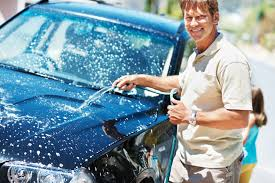 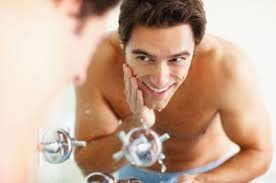 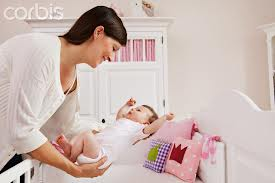 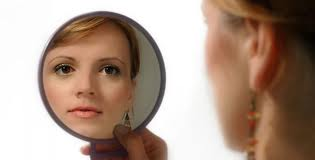 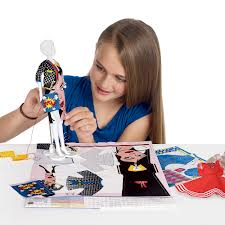 Practica:1. I go to bed. 	A. Me acuesto		B. Acostarse		C. Acuestome2. You wash your hands.		A. Lavarse las manos	B. Te lavas las manos	C. Lavaste3. They stay home. 	A. Se quedan en casa	B. Se queda en casa	C. Quedase en casa4. After I shower, I brush my teeth.	A. Después de ducharme, me cepillo los dientes	B. Después de ducharse, me cepillo los dientes.	C. Después de me ducho, me cepillo los dientes.5. I want to go to bed.	A. Me quiero acostarse 	B. Quiero acostarse		C. Quiero acostarme¿Puedes contestar estas preguntas…?¿A qué hora te levantas?¿Te sientes bien o mal hoy?¿Te cepillas los dientes  después del desayuno?¿Quieres dormirte ahora?¿Quién en tu familia se maquilla?¿Te lavas las manos antes de comer?